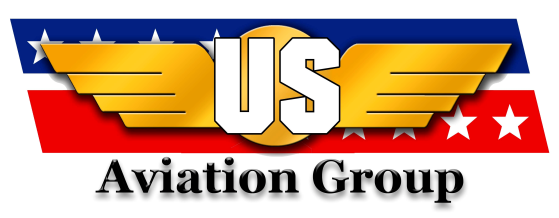 Discovery Flight Informaton:Name: Email/Phone:ID (DL No., Passport, Other ID):Parent Name:Parent ID:Release, Hold Harmless and Indemnification AGREEMENTI acknowledge that I have read, considered and initialed above the terms and provisions of this Agreement and accept and consent to all provisions as stated herein, and make this Agreement a part of every transaction with USAG now and in the future. By signing this agreement I intend to be bound by its terms.  I have had sufficient opportunity to read this entire document.  I have read and understood it, and agree to be bound by its terms.I further authorize USAG to make this document public at any time.Date: _______________                                             ______________________________                                                                                     Student PilotDate: _______________                                             ______________________________                                                                                     Guardian (if student is a minor)1.Acknowledgement of Risks.  I acknowledge that aircraft flight training, aircraft flight related activity, or flying any aircraft in general, including light sport aircraft, entails both known and unanticipated risks that could result in physical or emotional injury, paralysis, death or damage to myself, to third parties or to property.  I understand that such risks cannot be eliminated without jeopardizing the essential qualities of the activities. These risks always exist in spite of Federal Aviation Administration (“FAA”) regulated and approved flight training and despite FAA regulated and approved aircraft design, manufacture, construction and maintenance as well as any other safety precautions that might be utilized or otherwise implemented.2Assumption of Risk. In recognition of the known and unanticipated risks associated with aircraft flight training, aircraft flight related activity and flying an aircraft in general, including light sport aircraft, I confirm that I am physically and mentally capable of engaging in the foregoing activities and using USAG’s equipment and facilities in connection therewith. Accordingly, I expressly agree and promise to accept and assume all of the risks set forth in paragraph 1 above and any other risks associated or otherwise related to such activities. My participation in this activity is purely voluntary, and I elect to participate in spite of the risks.3.**RELEASE**  I hereby release and forever discharge USAG from any and all past and future claims, demands or causes of action, which arise from or are in any way connected with or related to the flight training, housing,  and/or aircraft rental services provided by USAG, or my use of USAG’s equipment, facilities or personnel including, without limitation, any claims for negligence, gross negligence, products liability, premises defect, compensatory damages, exemplary damages, reckless or intentional conduct,  breach of contract, breach of warranty, DTPA violations, ultra-hazardous activity, inherently dangerous activity, strict liability, any tort of any character, all statutory claims, all common law claims, property damage, personal injury or death. I understand that if I am injured or die as a result of USAG’s negligence (or commission of any other act which qualifies as one of the other above listed claims), neither myself, my estate, nor my family will be able to bring suit against USAG for any damages. If I am injured I will not be entitled to any compensation. I further understand and agree that the only money that USAG will pay my estate or my family in the event of my death, as described above, is $100,000 US (One Hundred Thousand US Dollars). 4.**INDEMNITY AND HOLD HARMLESS AGREEMENT**.  Should USAG be required to incur attorney’s fees and costs to enforce this Agreement, or to defend a lawsuit for the claims released in paragraph 3, I , as well as my Estate in the event of my death, agree to indemnify and hold them harmless for all such fees and costs including those costs incurred in defending such a lawsuit. I, as well as my Estate in the event of my death, covenant and agree to defend,  indemnify and hold harmless USAG from and against all liabilities, claims, damages, legal fees, losses, liens, fines, penalties, costs, causes of action, suits, judgments and expenses (including court costs, attorneys' fees and costs of investigation), of any nature, kind or description of any person or entity, directly or indirectly arising out of, caused by, resulting from (in whole or in part), or in any way relating to the flight training and/or aircraft rental services provided by USAG, or my use of USAG’s equipment, facilities or personnel, and agree to pay USAG’s legal fees incurred in any such legal action. If my Estate brings any such action in the event of my death, I intend for it to be bound by this release. 5. law.  In the event I, my estate or my family, file a lawsuit against USAG for any reason, I agree the sole and exclusive forum for any such dispute shall be in , , and I further agree that the substantive law of  shall apply in that action without regard to the conflict of law rules of .6.Continuation of Agreement.  I understand that this Agreement will continue in full force and effect after USAG has provided, and I have received, the flight training and/or aircraft rental services contemplated herein. 7.Severability.  I agree that if any portion of this Agreement is found to be void or unenforceable, the remaining portions shall remain in full force and effect.8.Adequacy of Consideration. I agree and acknowledge that despite who pays for my tuition, I shall personally gain and benefit from the flight training and rental services to be provided by USAG and that these services are adequate consideration for this release.  I further agree and acknowledge that the promise to pay my estate or my family $100,000 US (One Hundred Thousand Dollars US) will also benefit my family in the event of my death and that this promise is more than adequate consideration for this release as well. I freely give this release in return for this consideration. 